OFFICE OF THE PRINCIPAL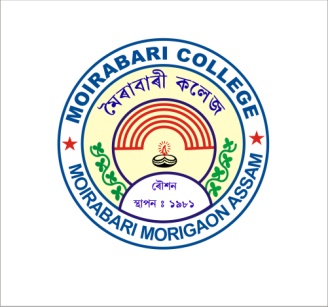   MOIRABARI COLLEGE     MOIRABARI :: MORIGAON :: ASSAM   PIN-782126Memo No.MC/				                                    Date: 09-07-2022 From:- Dr. Samsuddin Ahmed, M.Com,LL.B,Ph.D				Principal & Secretary	Moirabari College, Moirabari	E.mail: principalmoirabaricollege@gmail.com	Website: www.moirabaricollege.ac.inজাননীইয়াৰ দ্বাৰা  মৈৰাবাৰী মহাবিদ্যালয়ৰ সমূহ ছাত্ৰ-ছাত্ৰীক জনোৱা হয় যে,  মহাবিদ্যালয়ৰ বিভিন্ন জাননীৰ উপৰিও কাউন্ছিল বা গুৱাহাটী বিশ্ববিদ্যালয়ৰ শেহতীয়া আপডেট আদি অতি কম সময়ত আৰু খুব সহজতে ছাত্ৰ-ছাত্ৰী সকলক জনোৱাৰ উদ্দেশ্য আগত ৰাখি মৈৰাবাৰী মহাবিদ্যালয়ে “Moirabari College” নামেৰে এটি Telegram Group খোলাৰ ব্যৱস্থা কৰিছে । উক্ত Telegram Groupত কেৱল মাত্ৰ এই মহাবিদ্যালয়ত নামভৰ্তি কৰা ছাত্ৰ-ছাত্ৰী সকলকহে জইন কৰাৰ সুবিধা দিয়া হ’ব । ছাত্ৰ-ছাত্ৰী সকলে নিজৰ মোবাইলত Telegram App download কৰি মৈৰাবাৰী মহাবিদ্যালয়ৰ পোৰ্টেল moirabaricollegeonline.co.in ত দিয়া লিংক সমূহৰ যি কোনো এটাত ক্লিক কৰি এই গ্ৰুপত জইন হ’ব পাৰিব ।      https://t.me/+TO0jiRhWMJw3M2Jl     https://t.me/+mT4CAG5YHyk0MGZl     https://t.me/+B5V8UD7Y-cwwYmJl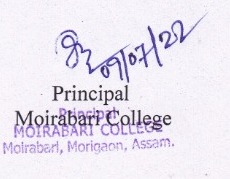 